Application 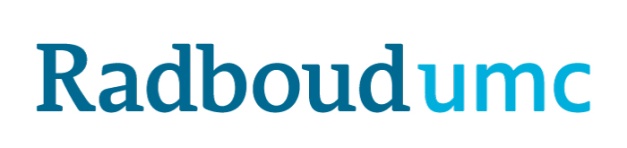 Bachelor Research internship (27 EC, 20 weeks)Biomedical Sciences(to be approved by the supervisor and Board of Examiners in Osiris-case)Name student:Student number:Supervisors:Internal supervisor (only for internships outside Radboudumc):Internships outside Radboudumc need an additional internal supervisor who can be consulted by the student if needed and who will be the second assessor of the internship report.Field of study / discipline:Background / extend of the problem:Research question:Experimental design, set up and methods, materials/populationWork schedule (timetable in weeks):Use periods of maximal four weeksIt is obligatory to write a report and to give an oral presentation on your internship results. The report should follow the structure of an article (see the ‘Guide BSc internships’ for further guidelines).Learning objectivesThe student:Is able to explain the goal and the relevance of the research project.Is able to systematically review the literature and on this basis identify relevant information.Is able, under supervision, to formulate a hypothesis that is in line with prior knowledge and translate this into a relevant research question.Can, under supervision, develop an appropriate study design involving an experimental approach to answering the research question.Is able, under supervision, to plan, organize, and perform an empirical/experimental study.Is able to employ the experimental techniques necessary to obtain relevant data (if applicable).Is able to analyse data systematically and interpret them in view of prior knowledge of working mechanisms involved.Demonstrates punctuality in presence, participates well, and shows commitment.Is able to work with persons enrolled in the study respectfully and productively (if applicable).Conducts him-/herself properly in contact with other persons involved, particularly when it comes to teamwork and approaching stakeholders.Improves on independence, analytical skills, and problem solving capacities.Is able to give a brief oral presentation (in English) on his/her work and discuss his/her findings with peers.Is able to improve him-/herself on the basis of feedback and self-reflection.The report:Complies with academic standards concerning its contents, i.e.Is well-structured.Includes a background explaining the problem definition and an overview of prior knowledge.Includes one or more research questions, the relevance of which follows logically from the background.For each research question clearly describes the experimental and methodological approach.Clearly and objectively describes the results, including measurement errors.Includes a discussion section, in which results are interpreted against hypotheses and rival claims of other researchers, strengths and weakness are reported, and appropriate conclusions are drawn.Correctly includes references to literature supporting claims wherever appropriate.Complies with academic standards concerning style and layout, i.e.Is grammatically well-written.Includes tables and figures to summarize important findings.Uses layout to emphasize the structure of the paper and important claims.Demonstrates a capacity to work systematically.Demonstrates a capacity to reflect on strengths and weaknesses of the study, and the interpretation of the results.Is transparent and as concise as possible.Internship title:(English, max. 180 characters)Start date:dd-mm-yyyySupervisor of the internship (name, titles):Daily supervisor, if applicable (name, title):Host department:Institution (RIHS, RIMLS, DCN):City:Country:Name, titles:Radboudumc department:Periods Activitiesweek 1-…:etc. 